Year 3 Home Learning – Wednesday 17th June 2020X means that you do not need to have internet access or a printer to complete this task.We would love to see examples of your home-learning, so please take photos and email them to us at year3@highworthcombined.co.uk  It would be great to hear from you!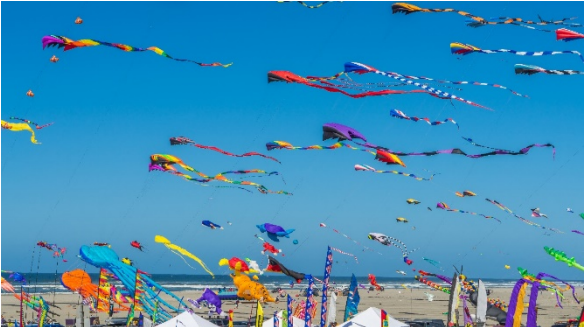 X Super ScienceYou might want to do this activity outside!Learning focus: Forces Make gravity-free water! Can you turn a cup of water upside-down without the water pouring out? Put a piece of cardboard over the end of a full glass of water, making sure there are no air bubbles. Turn the glass upside down. Take away the hand holding the cardboard. Try this: Try changing the amount of water in the cup. Does adding more water to the cup make it easier or harder to prevent the water from spilling?X Delightful DescriptionLearning focus: Descriptive writing What would it be like to fly a kite? Describe the picture attached below in words, sentences or a whole paragraph. Try to include:--adjectives (beautiful, colourful, delicate, light)-adverbs (quickly, beautifully, gracefully)-a simile (as fast as a cheetah, as colourful as a rainbow)XRemarkable ReadingRead and follow a recipe. It can be to make a cake, biscuits, or a meal for your family.Was it easy or difficult? What helped or didn’t help you to understand what to do? How did the dish turn out?Roaring RiversUse the link below to take you to a page to teach you about rivers.Learn about rivers, including what they are and how they are formed.This lesson includes:two short films on riverstwo activities to build your knowledgehttps://www.bbc.co.uk/bitesize/articles/z2kdbqtFantastic FractionsUse the link below to take you to a lesson to teach you how to write fractions on a number line. Work your way through the lesson, watching the video, reading the text and completing the activities as directed.https://www.bbc.co.uk/bitesize/articles/zm8g47hXTerrific Talk TasksAs we do in P4C (Philosophy for Children), have a discussion with your family about the question below.  Remember to take turns to share your thoughts, build on each other’s ideas, or politely disagree, giving your reasons why.“If you say sorry and don’t mean it but the person you are apologising to thinks you do, does that count as an apology?”